Муниципальное образование город ТоржокТоржокская городская ДумаР Е Ш Е Н И Е29.11.2018                                                              		                                         № 178О порядке финансирования за счет средств бюджета муниципального образования город Торжок официальных физкультурных мероприятий и спортивных мероприятий и нормах расходования средств на их организацию и проведение Руководствуясь пунктом 19 части 1 статьи 16 Федерального закона от 06.10.2003 № 131-ФЗ «Об общих принципах организации местного самоуправления в Российской Федерации», пунктом 3 части 1 статьи 9, пунктом 2 статьи 9.1, статьей 38 Федерального закона от 04.12.2007 № 329-ФЗ «О физической культуре и спорте в Российской Федерации», подпунктом 2.1.27 пункта 2.1 раздела 2 Решения 
Торжокской городской думы от 24.10.2018 № 167 «Об утверждении
Положения об Управлении финансов администрации муниципального 
образования город Торжок», Торжокская городская Дума
р е ш и л а:1. Утвердить Порядок финансирования за счет средств бюджета муниципального образования город Торжок официальных физкультурных мероприятий и спортивных мероприятий (вместе с нормами расходов средств на проведение официальных физкультурных мероприятий и спортивных мероприятий) (прилагается).2. Официальные физкультурные мероприятий и спортивные мероприятия организуются и проводятся в городе Торжке в соответствии с календарным планом.3. Календарный план включает:3.1. муниципальные (городские) официальные физкультурные мероприятия и спортивные мероприятия, в том числе по реализации комплекса ГТО, проводимые в соответствии с положениями (регламентами) об официальных физкультурных мероприятиях и спортивных соревнованиях, утверждаемыми администрацией муниципального образования город Торжок;3.2. межмуниципальные, региональные, межрегиональные, всероссийские спортивные соревнования, проводимые на территориях города при условии согласования решений об их проведении с общероссийскими и (или) региональными спортивными федерациями по соответствующим видам спорта, федеральными и (или) региональными органами исполнительной власти, уполномоченными в области физической культуры и спорта и включенные в Единый календарный план межрегиональных, всероссийских и международных физкультурных мероприятий и спортивных мероприятий и (или) Календарный план официальных физкультурных мероприятий и спортивных мероприятий Тверской области, предусматривающие участие муниципального образования город Торжок в их организации и проведении.4. Порядок формирования календарного плана муниципальных официальных физкультурных мероприятий и спортивных мероприятий города Торжка, в том числе по реализации Всероссийского физкультурно-спортивного комплекса «Готов к труду и обороне» (ГТО), а также межмуниципальных, региональных, межрегиональных, всероссийских спортивных соревнований, проводимых на территории города и предусматривающих участие муниципального образования город Торжок в их организации и проведении, устанавливается уполномоченным органом.5. Порядок утверждения положений (регламентов) об муниципальных (городских) официальных физкультурных мероприятий и спортивных мероприятиях, требования к их содержанию устанавливаются уполномоченным органом. Порядок утверждения положений (регламентов) о межмуниципальных, региональных, межрегиональных, всероссийских спортивных соревнованиях, требования к их содержанию устанавливаются в соответствии с федеральным и (или) региональным законодательством.6. Уполномоченным органом, устанавливающим порядок формирования, формирующим и утверждающим календарный план, а также порядок утверждения положений (регламентов), указанных в пункте 5 настоящего Решения определить администрацию муниципального образования город Торжок.7. Порядок участия муниципального образования город Торжок в организации и проведении межмуниципальных, региональных, межрегиональных, всероссийских спортивных соревнований, проводимых на территориях города, расходные обязательства по которым в соответствии со статьей 38 Федерального закона 
от 04.12.2007 № 329-ФЗ «О физической культуре и спорте в Российской Федерации» возникают у Российской Федерации (субъекта Российской Федерации), определяется уполномоченным органом в соответствии с положениями (регламентами) согласованными с общероссийскими и (или) региональными спортивными федерациями по соответствующим видам спорта, федеральными и (или) региональными органами исполнительной власти, уполномоченными в области физической культуры и спорта, включающими условия софинансирования (финансирования) расходов.8. Статус и наименование чемпионата, кубка или первенства города Торжка имеют только муниципальные официальные спортивные соревнования.9. Настоящее Решение вступает в силу со дня его официального опубликования и применяется к правоотношениям, связанным с формированием бюджета муниципального образования город Торжок на 2019 год и на плановый период 2020 и 2021 годов.10. Настоящее Решение подлежит размещению в свободном доступе на официальных сайтах администрации города Торжка и Торжокской городской Думы в информационно-телекоммуникационной сети Интернет.11. Контроль за исполнением настоящего Решения возложить на заместителя Главы администрации города С.Е. Гогаладзе.И.о. Председателя Торжокской городской Думы                                Н.А. ВолковскаяГлава муниципального образования город Торжок                           А.В. МеньщиковУтвержденорешением Торжокской городской Думы
 от 29.11.2018 № 178
(приложение)Порядок финансирования за счет средств бюджета муниципального образования город Торжок официальных физкультурных мероприятий и спортивных мероприятий (вместе с нормами расходов средств на проведение официальных физкультурных мероприятий и спортивных мероприятий) 1. Порядок финансирования за счет средств бюджета муниципального образования город Торжок официальных физкультурных мероприятий и спортивных мероприятий  (далее - Порядок) разработан в соответствии с пунктом 19 части 1 статьи 16 Федерального закона от 06.10.2003 № 131-ФЗ «Об общих принципах организации местного самоуправления в Российской Федерации», пунктом 3 части 1 статьи 9, пунктом 2 статьи 9.1, статей 38 Федерального закона от 04.12.2007 № 329-ФЗ 
«О физической культуре и спорте в Российской Федерации», подпунктом 2.1.27 пункта 2.1 раздела 2 Решения Торжокской городской думы от 24.10.2018 № 167 «Об утверждении Положения об Управлении финансов администрации муниципального образования город Торжок», и определяет условия финансового обеспечения физкультурных и спортивных мероприятий, включенных в Календарный план муниципальных официальных физкультурных мероприятий и спортивных мероприятий города Торжка, в том числе по реализации Всероссийского физкультурно-спортивного комплекса «Готов к труду и обороне» (ГТО), а также межмуниципальных, региональных, межрегиональных, всероссийских спортивных соревнований, проводимых на территории города и предусматривающих участие муниципального образования город Торжок в их организации и проведении (далее – Календарный план, физкультурные и спортивные мероприятия, включенные в календарный план).2. Финансирование расходов, связанных с проведением мероприятий, включенных в Календарный план, осуществляется за счет средств бюджета муниципального образования город Торжок, в пределах бюджетных ассигнований, предусмотренных в бюджете муниципального образования город Торжок на соответствующий финансовый год и плановый период администрации города Торжка по разделу 11 «Физическая культура и спорт» классификации расходов бюджета и других источников, предусмотренных законодательством.3. Объемы и условия финансового обеспечения физкультурных мероприятий и спортивных мероприятий, включенных в Календарный план в соответствующем году, определяются исходя из приоритетных направлений развития физической культуры и спорта, норм расходов средств на проведение физкультурных мероприятий и спортивных мероприятий, указанных в приложениях к настоящему Порядку, а также положений и (или) регламентов о проведении таких мероприятий, утвержденных их организаторами.4. Администрация города Торжка в порядке, установленном бюджетным законодательством Российской Федерации и муниципальными правовыми актами, предоставляет бюджетные ассигнования в форме субсидий подведомственным муниципальным учреждениям спортивной направленности, иным некоммерческим организациям на проведение физкультурных и спортивных мероприятий, включенных в Календарный план.5. При подготовке и проведении мероприятий, включенных в Календарный план, осуществляется финансовое обеспечение расходов по оплате:5.1. услуг по информационно-техническому обеспечению;5.2. услуг по предоставлению объектов спорта;5.3. услуг по подготовке мест проведения физкультурных мероприятий и спортивных мероприятий;5.4. услуг по обеспечению наградной атрибутикой победителей и призеров;5.5. работы спортивных судей на физкультурных мероприятиях и спортивных мероприятиях; 5.6. проживания и питания вызванных спортивных судей; 5.7. услуг по обеспечению безопасности в местах проведения физкультурных мероприятий и спортивных мероприятий.6. Планирование бюджетных ассигнований на организацию и проведение физкультурных мероприятий и спортивных мероприятий, включенных в календарный план, осуществляется в сроки, установленные муниципальными правовыми актами для формирования проекта бюджета на очередной финансовый год и плановый период.7. При проведении физкультурных мероприятий и спортивных мероприятий утверждается смета, включающая количественный состав участников мероприятия, срок проведения и нормы материального обеспечения. 8. Нормы расходов финансовых средств на проведение официальных физкультурных мероприятий и спортивных мероприятий установлены приложениями   1-9 к настоящему Порядку.Нормы оплаты работы спортивных судей на физкультурных мероприятий и спортивных мероприятияхПримечание:1. Размер оплаты устанавливается с учетом квалификационных категорий спортивных судей в соответствии с приказом Министерства спорта Российской Федерации от 28.02.2017 №134 «Об утверждении Положения о спортивных судьях».2. При необходимости на подготовительном и заключительном этапах проведения физкультурных мероприятий и спортивных мероприятий работа главного спортивного судьи, главного спортивного судьи-секретаря оплачивается дополнительно в количестве не более двух дней, заместителя главного спортивного судьи и заместителя главного спортивного судьи-секретаря соответственно – не более одного дня. 3. Количественный состав судейских бригад (коллегий) определяется согласно утвержденным федеральным органом, уполномоченным в области физической культуры и спорта правилам соревнований по видам спорта.4. Для осуществления контроля за организацией и проведением игр межмуниципальных и муниципальных соревнований могут назначаться инспектора или технические делегаты с оплатой в размерах, предусмотренных для главных спортивных судей.5. В случае необходимости при проведении соревнований дополнительно привлекается обслуживающий и вспомогательный персонал.Нормы оплаты проживания вызванных спортивных судейНормы оплаты питания вызванных спортивных судейПримечание:При направлении на мероприятия с выездом продолжительностью более одних суток, спортивные судьи мероприятия обеспечиваются питанием из расчета 100 рублей в сутки за время нахождения в пути.Нормы оплаты работы обслуживающего и вспомогательного персонала на физкультурных мероприятиях и спортивных мероприятияхНормы оплаты услуг по обеспечению наградной атрибутикойпобедителей и призеров физкультурных мероприятий и спортивных мероприятий Примечание:В командных игровых видах спорта и командных спортивных дисциплинах, команда, занявшая первое место, награждается кубком и дипломом, команды, занявшие призовые места – дипломами. Участники команд - медалями и дипломами. По итогам общекомандного зачета награждение производится в соответствии с утвержденными положениями (регламентами) о проведении мероприятий.Победители и призеры в личных видах программы награждаются медалями и дипломами.Нормы оплаты услуг по предоставлению объектов спорта для проведения физкультурных мероприятий и спортивных мероприятийПримечание:Оплата услуг производится из расчета не более десяти часов в день при проведении муниципальных физкультурных мероприятий и муниципальных, межмуниципальных, региональных, межрегиональных, всероссийских спортивных мероприятий.Нормы оплаты услуг по подготовке мест проведения физкультурных мероприятий и спортивных мероприятийНормы оплаты услуг медицинского обеспечения при проведении физкультурных мероприятий и спортивных мероприятийПримечание:Оплата услуг производится из расчета не более десяти часов в день при проведении муниципальных физкультурных мероприятий и муниципальных, межмуниципальных, региональных, межрегиональных, всероссийских спортивных мероприятий.Нормы оплаты услуг по обеспечению безопасности в местах проведения физкультурных мероприятий и спортивных мероприятийПримечание:Оплата услуг производится из расчета не более десяти часов в день при проведении муниципальных физкультурных мероприятий и муниципальных, межмуниципальных, региональных, межрегиональных всероссийских спортивных мероприятий.При проведении отдельных мероприятий, в случае необходимости, допускается оплата услуг по обеспечению безопасности свыше десяти часов в сутки. 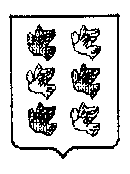 Приложение 1к Порядку финансирования за счет средств бюджета муниципального образования город Торжок официальных физкультурных мероприятий и спортивных мероприятий (вместе с нормами расходов средств на проведение официальных физкультурных мероприятий и спортивных мероприятий), утвержденному решением Торжокской городской Думы от 29.11.2018 № 178Наименование спортивных судей в составе судейской бригадыНаименование спортивных судей в составе судейской бригадыРазмер оплаты с учетом квалификационных категорий  спортивных судей, за исключением командных игровых видов спорта (производится за обслуживание одного соревновательного дня в рублях)Размер оплаты с учетом квалификационных категорий  спортивных судей, за исключением командных игровых видов спорта (производится за обслуживание одного соревновательного дня в рублях)Размер оплаты с учетом квалификационных категорий  спортивных судей, за исключением командных игровых видов спорта (производится за обслуживание одного соревновательного дня в рублях)Размер оплаты с учетом квалификационных категорий  спортивных судей, за исключением командных игровых видов спорта (производится за обслуживание одного соревновательного дня в рублях)Размер оплаты с учетом квалификационных категорий  спортивных судей, за исключением командных игровых видов спорта (производится за обслуживание одного соревновательного дня в рублях)Размер оплаты с учетом квалификационных категорий  спортивных судей, за исключением командных игровых видов спорта (производится за обслуживание одного соревновательного дня в рублях)Размер оплаты с учетом квалификационных категорий  спортивных судей, за исключением командных игровых видов спорта (производится за обслуживание одного соревновательного дня в рублях)Размер оплаты с учетом квалификационных категорий  спортивных судей, за исключением командных игровых видов спорта (производится за обслуживание одного соревновательного дня в рублях)Размер оплаты с учетом квалификационных категорий  спортивных судей, за исключением командных игровых видов спорта (производится за обслуживание одного соревновательного дня в рублях)Наименование спортивных судей в составе судейской бригадыНаименование спортивных судей в составе судейской бригадыСпортивный судья между-народной категории, спортивный судья всерос-сийской категорииСпортивный судья между-народной категории, спортивный судья всерос-сийской категорииСпортив-ный судья первой категорииСпортив-ный судья первой категорииСпортив-ный судья второй категорииСпортив-ный судья второй категорииСпортив-ный судья третьей категорииСпортив-ный судья третьей категорииЮный спортив-ный судья или без категории Главный спортивный судьяГлавный спортивный судья500500450450400400350350-Главный спортивный судья-секретарьГлавный спортивный судья-секретарь500500450450400400350350-Заместитель главного спортивного судьи,главного секретаряЗаместитель главного спортивного судьи,главного секретаря450450400400350350300300-Спортивный судьяСпортивный судья400400 350 350300300250250 200командные игровые виды спорта (производится за обслуживание одной игры)командные игровые виды спорта (производится за обслуживание одной игры)командные игровые виды спорта (производится за обслуживание одной игры)командные игровые виды спорта (производится за обслуживание одной игры)командные игровые виды спорта (производится за обслуживание одной игры)командные игровые виды спорта (производится за обслуживание одной игры)командные игровые виды спорта (производится за обслуживание одной игры)командные игровые виды спорта (производится за обслуживание одной игры)командные игровые виды спорта (производится за обслуживание одной игры)командные игровые виды спорта (производится за обслуживание одной игры)командные игровые виды спорта (производится за обслуживание одной игры)Главный спортивный судья 300300260260220220180180--Главный спортивный судья-секретарь300300260260220220180180Помощник главного спортивного судьи 260260230230200200170170--Комиссар280280--------Спортивный судья, входящий в состав судейской бригады230230210210190190170170150150Приложение 2к Порядку финансирования за счет средств бюджета муниципального образования город Торжок официальных физкультурных мероприятий и спортивных мероприятий (вместе с нормами расходов средств на проведение официальных физкультурных мероприятий и спортивных мероприятий), утвержденному решением Торжокской городской Думы от 29.11.2018 № 178№ п/пмероприятияРазмер оплатына 1 человека в сутки (в рублях)1спортивные мероприятия, проводимые на территории муниципального образования город Торжокне более 1000Приложение 3к Порядку финансирования за счет средств бюджета муниципального образования город Торжок официальных физкультурных мероприятий и спортивных мероприятий (вместе с нормами расходов средств на проведение официальных физкультурных мероприятий и спортивных мероприятий), утвержденному решением Торжокской городской Думы от 29.11.2018 № 178№ п/пмероприятияРазмер оплатына 1 человека в день (в рублях)1спортивные мероприятия, проводимые на территории муниципального образования город Торжок не более 300Приложение 4к Порядку финансирования за счет средств бюджета муниципального образования город Торжок официальных физкультурных мероприятий и спортивных мероприятий 
(вместе с нормами расходов средств на проведение официальных физкультурных мероприятий и спортивных мероприятий), утвержденному решением Торжокской городской Думы от 29.11.2018 № 178Наименование обслуживающего и вспомогательного персоналаРазмер оплаты в день(в рублях)Врачне более 400Средний медицинский персонал не более 250Ведущийне более 1000Комендант, директор соревнований, начальник дистанциине более 1500Специалист по работе с программными продуктами (компьютерное обеспечение)не более 1500Специалист по ведению электронного хронометражане более 2000Рабочий, радист, оператор копировального аппаратне более 500Приложение 5к Порядку финансирования за счет средств бюджета муниципального образования город Торжок официальных физкультурных мероприятий и спортивных мероприятий 
(вместе с нормами расходов средств на проведение официальных физкультурных мероприятий и спортивных мероприятий), утвержденному решением Торжокской городской Думы от 29.11.2018 № 178Категория физкультурных мероприятий и спортивных мероприятий, призовые местаСтоимость памятных призов или кубков(в рублях)Стоимость памятных призов или кубков(в рублях)Стоимость медали        (в рублях)Стоимость диплома    (в рублях)Категория физкультурных мероприятий и спортивных мероприятий, призовые местаКомандныеЛичныеСтоимость медали        (в рублях)Стоимость диплома    (в рублях)Межрегиональные, всероссийские спортивные мероприятия: 1 место2 место3 местоне более 2000не более 1800не более 1600не более 1700не более 1500не более 1300не более 200не более 200не более 200не более 50не более 50не более 50Муниципальные физкультурные мероприятия, муниципальные, межмуниципальные и спортивные мероприятия: 1 место2 место3 местоне более 1500не более 1300не более 1100не более 1000не более 800не более 600не более 120не более 120не более 120не более 30не более 30не более 30Приложение 6к Порядку финансирования за счет средств бюджета муниципального образования город Торжок официальных физкультурных мероприятий и спортивных мероприятий 
(вместе с нормами расходов средств на проведение официальных физкультурных мероприятий и спортивных мероприятий), утвержденному решением Торжокской городской Думы от 29.11.218 № 178№ п/пТип объекта спорта с указанием характеристики и назначенияСтоимость услуг в час(в рублях)Объекты спорта крытого типа для проведения физкультурных мероприятий и спортивных мероприятий по видам спортаОбъекты спорта крытого типа для проведения физкультурных мероприятий и спортивных мероприятий по видам спортаОбъекты спорта крытого типа для проведения физкультурных мероприятий и спортивных мероприятий по видам спорта1зал спортивный не более 10002многофункциональный спортивный комплекс, имеющий в своем составе две и более спортивные зоны различной или схожей функциональной направленностине более 15003тир стрелковый, имеющий специально оборудованные линии мишеней, линию огня и огневую зону для сдачи норм ГТО:- крытого типа из расчета стоимости одного стрелкового места- полуоткрытого типа из расчета стоимости одного стрелкового местане более 350не более 300Приложение 7к Порядку финансирования за счет средств бюджета муниципального образования город Торжок официальных физкультурных мероприятий и спортивных мероприятий 
(вместе с нормами расходов средств на проведение официальных физкультурных мероприятий и спортивных мероприятий), утвержденному решением Торжокской городской Думы 
от 29.11.2018 № 178№ п/пНаименованиеСтоимость услуг в день(в рублях)Количество рабочих днейЗимние виды спорта (спортивные дисциплины)Зимние виды спорта (спортивные дисциплины)Зимние виды спорта (спортивные дисциплины)Зимние виды спорта (спортивные дисциплины)1Подготовка дистанции (трассы) для проведения тестирования норм ГТО, физкультурных мероприятий и спортивных мероприятий по видам спорта: «лыжные гонки», «триатлон» зимний и другиене более 3000не более 10Летние виды спорта (спортивные дисциплины)Летние виды спорта (спортивные дисциплины)Летние виды спорта (спортивные дисциплины)Летние виды спорта (спортивные дисциплины)1Подготовка дистанции для проведения физкультурных мероприятий и спортивных мероприятий по виду спорта «спортивное ориентирование» не более 1000не более 42Подготовка дистанции для проведения тестирования норм ГТО, физкультурных и спортивных мероприятий по видам спорта «легкая атлетика», «велоспорт-маунтинбайк», «лыжные гонки-лыжероллеры»не более 1500не более 4Приложение 8к Порядку финансирования за счет средств бюджета муниципального образования город Торжок официальных физкультурных мероприятий и спортивных мероприятий (вместе с нормами расходов средств на проведение официальных физкультурных мероприятий и спортивных мероприятий), утвержденному решением Торжокской городской Думы от 29.11.2018 № 178Наименование услугиСтоимость услуги в час (в рублях)Предоставление (работа) автомашины «Скорая помощь» с бригадой врачейне более установленного тарифа вызова скорой медицинской помощи в рамках программы обязательного медицинского страхования Тверской областиПриложение 9к Порядку финансирования за счет средств бюджета муниципального образования город Торжок официальных физкультурных мероприятий и спортивных мероприятий (вместе с нормами расходов средств на проведение официальных физкультурных мероприятий и спортивных мероприятий), утвержденному решением Торжокской городской Думы от 29.11.2018 № 178Место проведенияСтоимость услуг в час одного сотрудника охранного предприятия (в рублях)Территория муниципального образования город Торжокне более 350